Отчетоб исполнении бюджета Северного сельского поселения Сусаниского муниципального района Костромской области на 1 апреля 2020 года.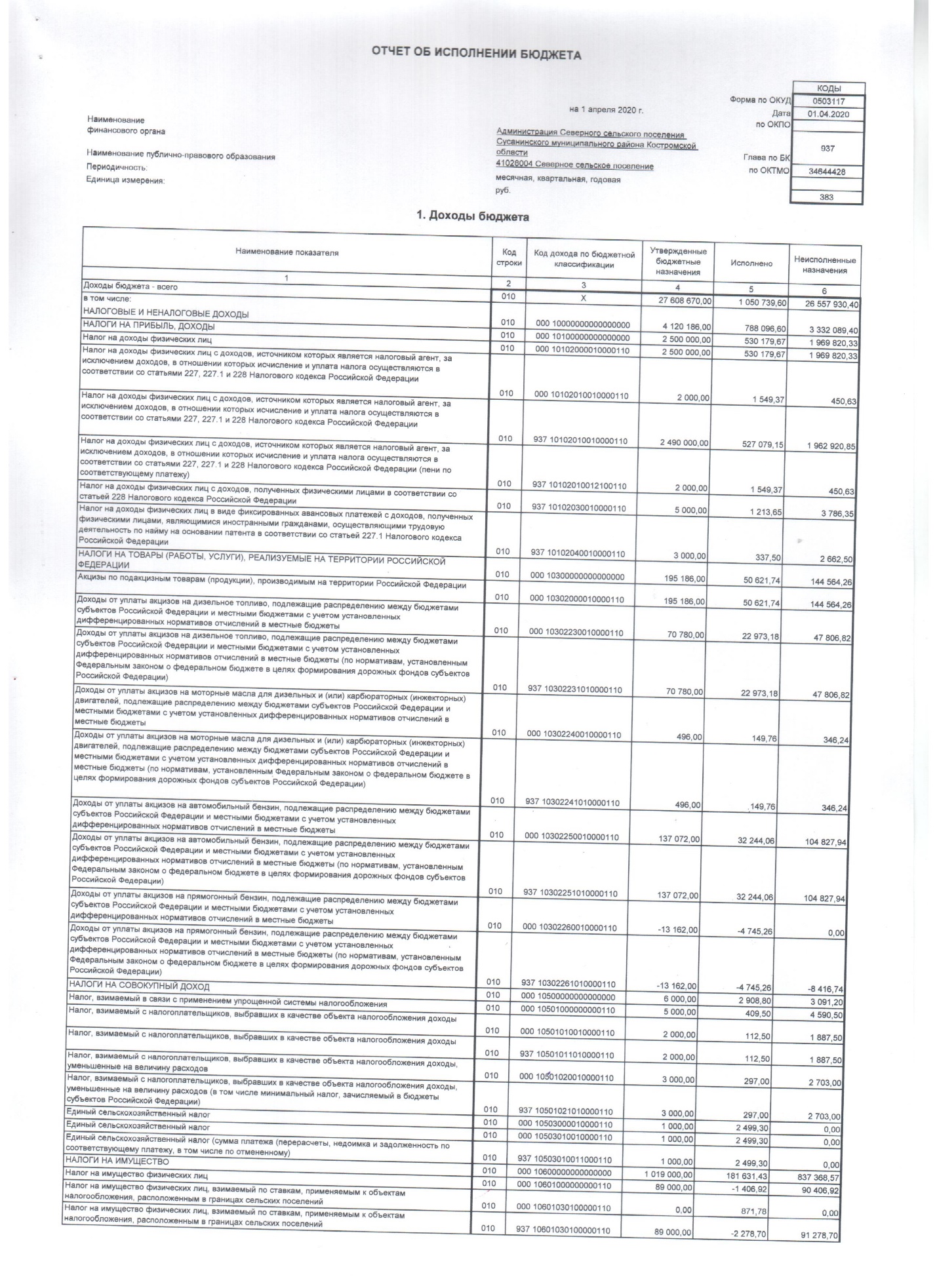 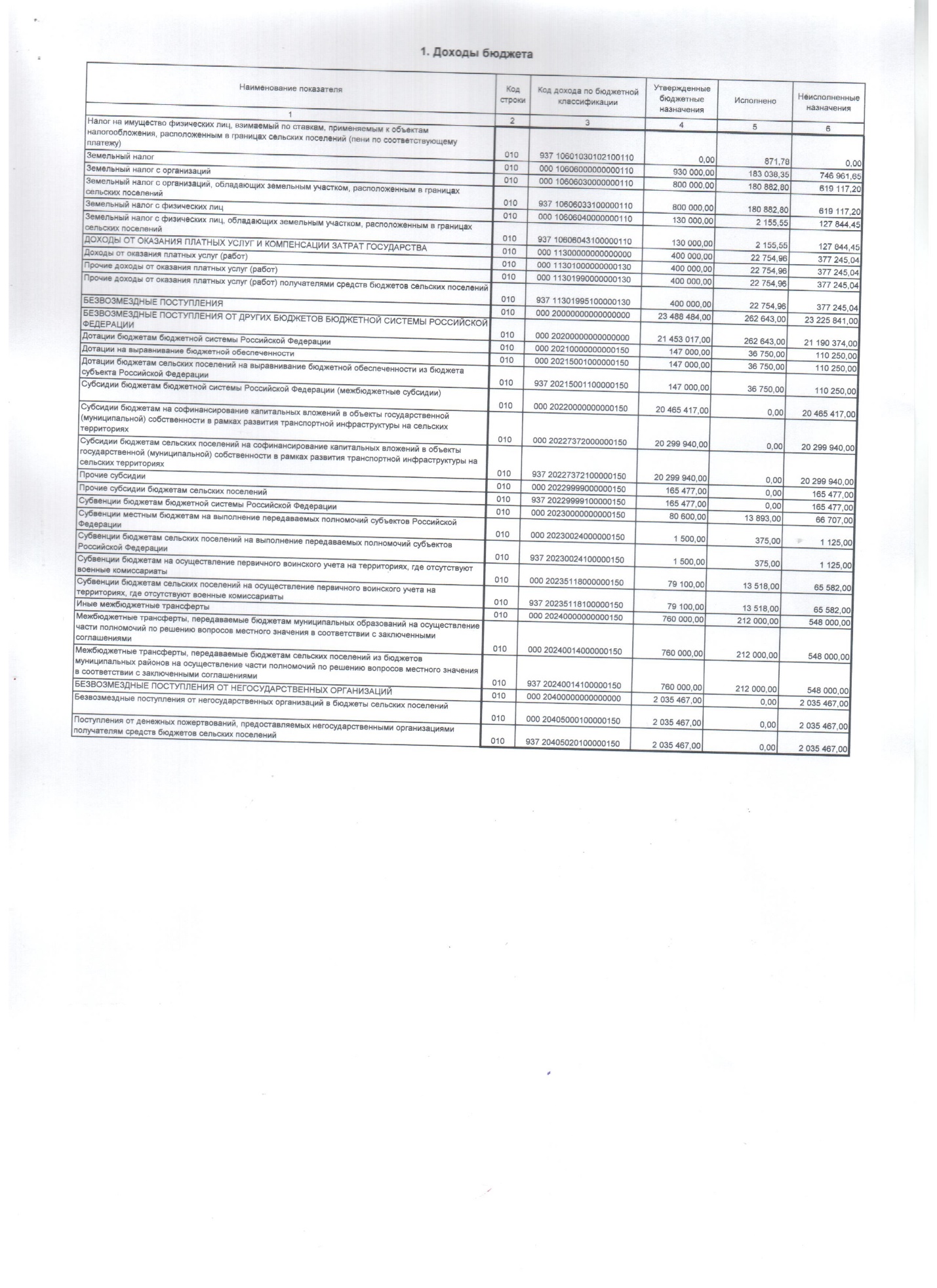 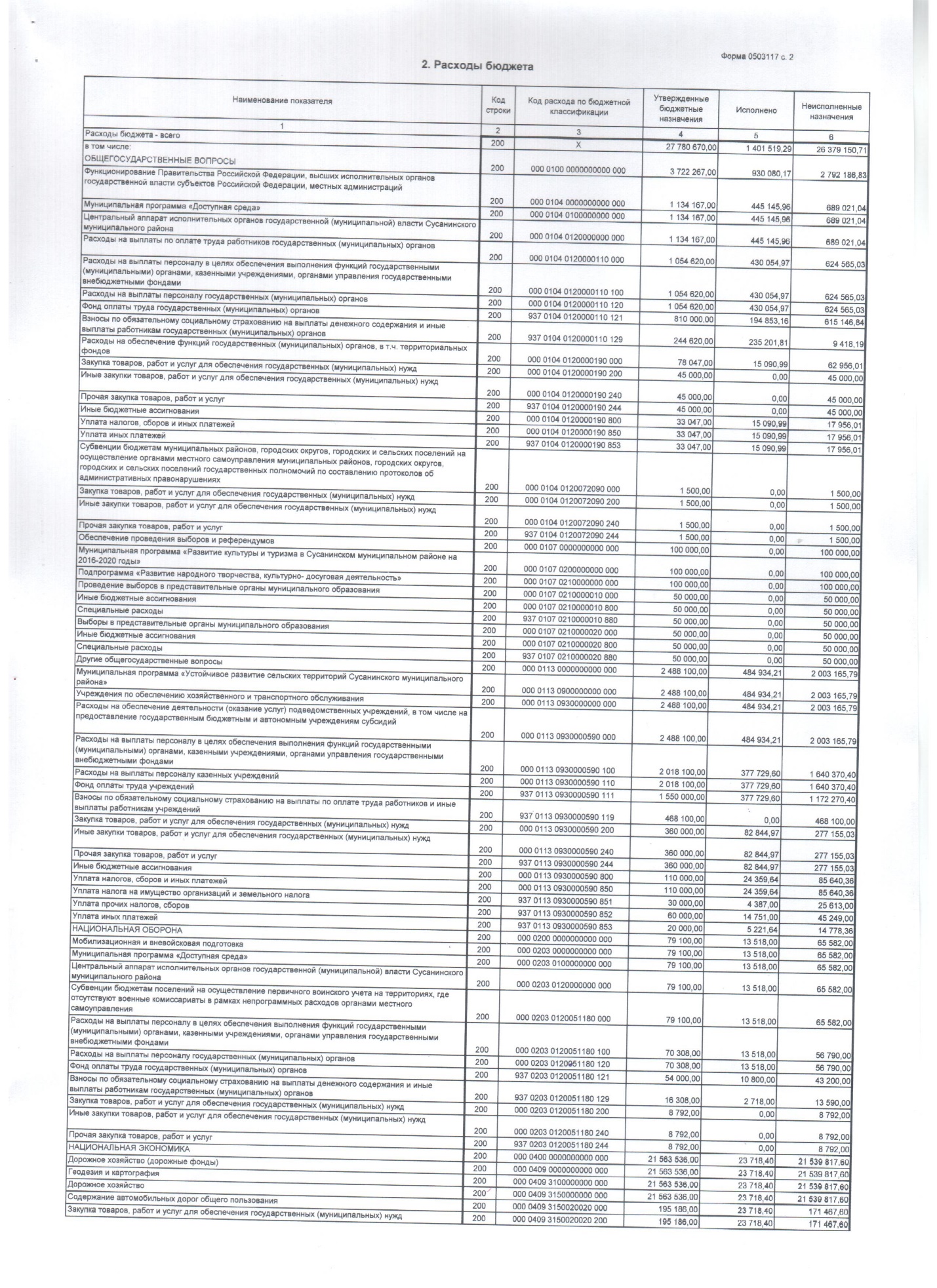 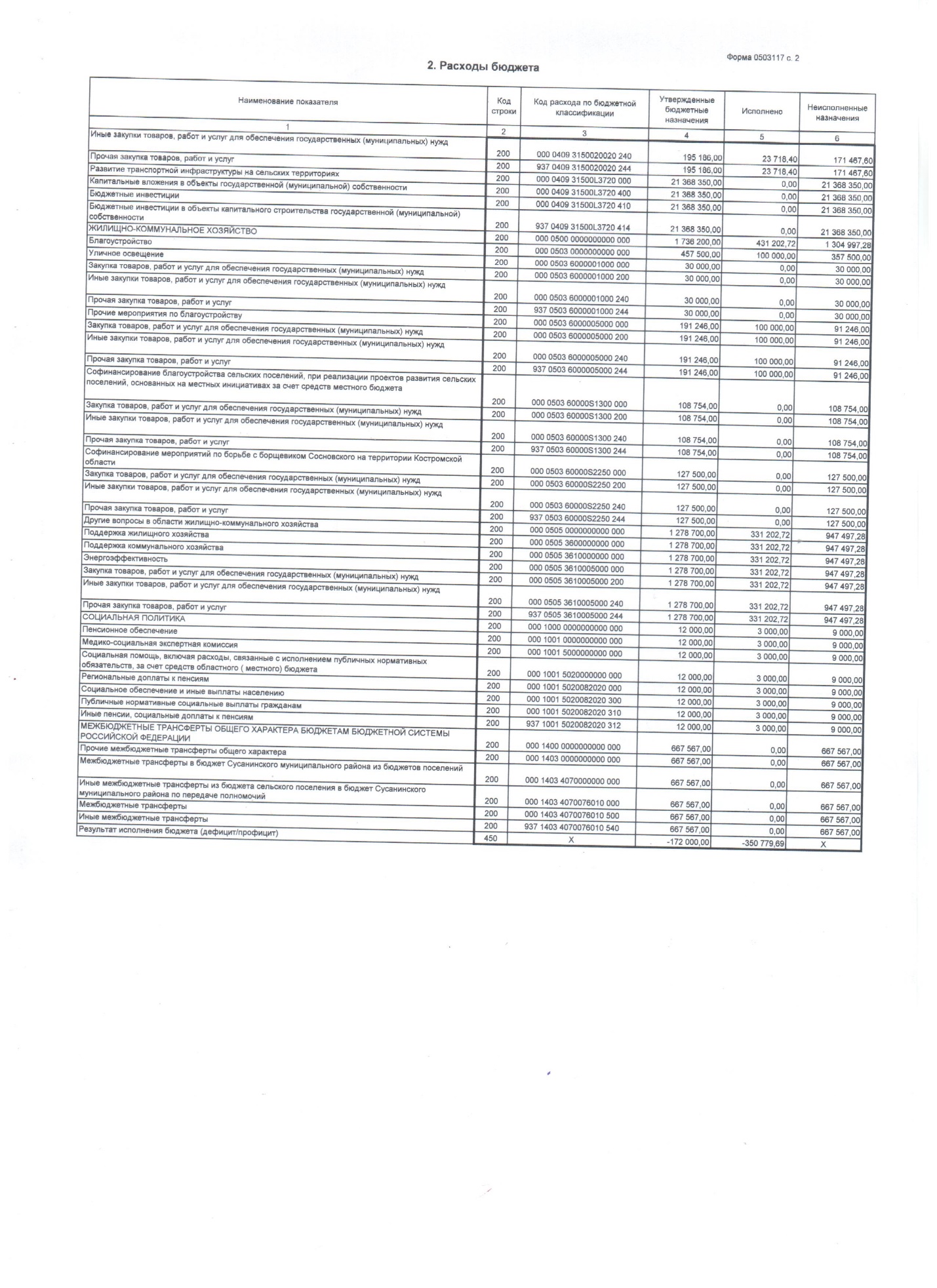 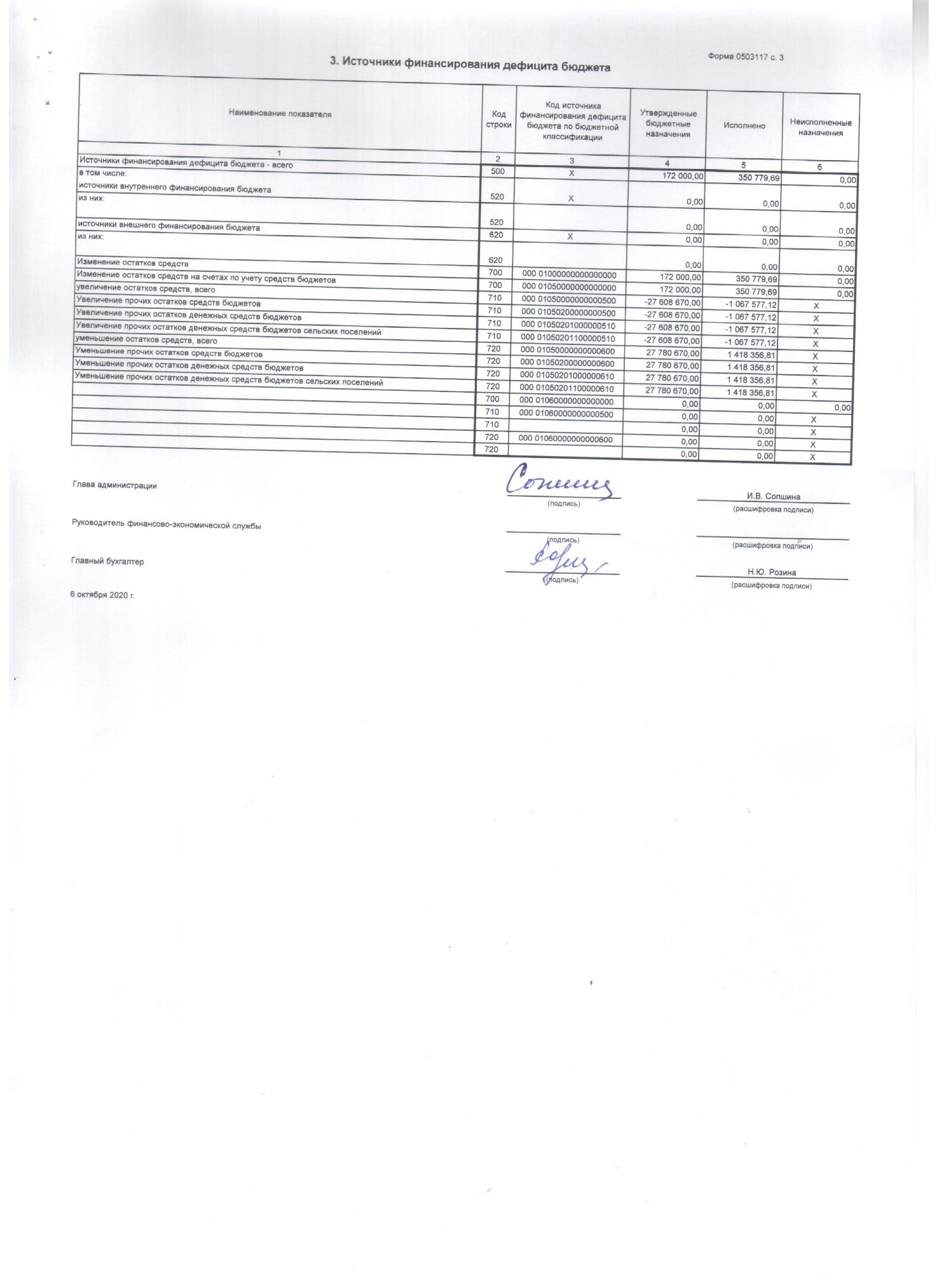 